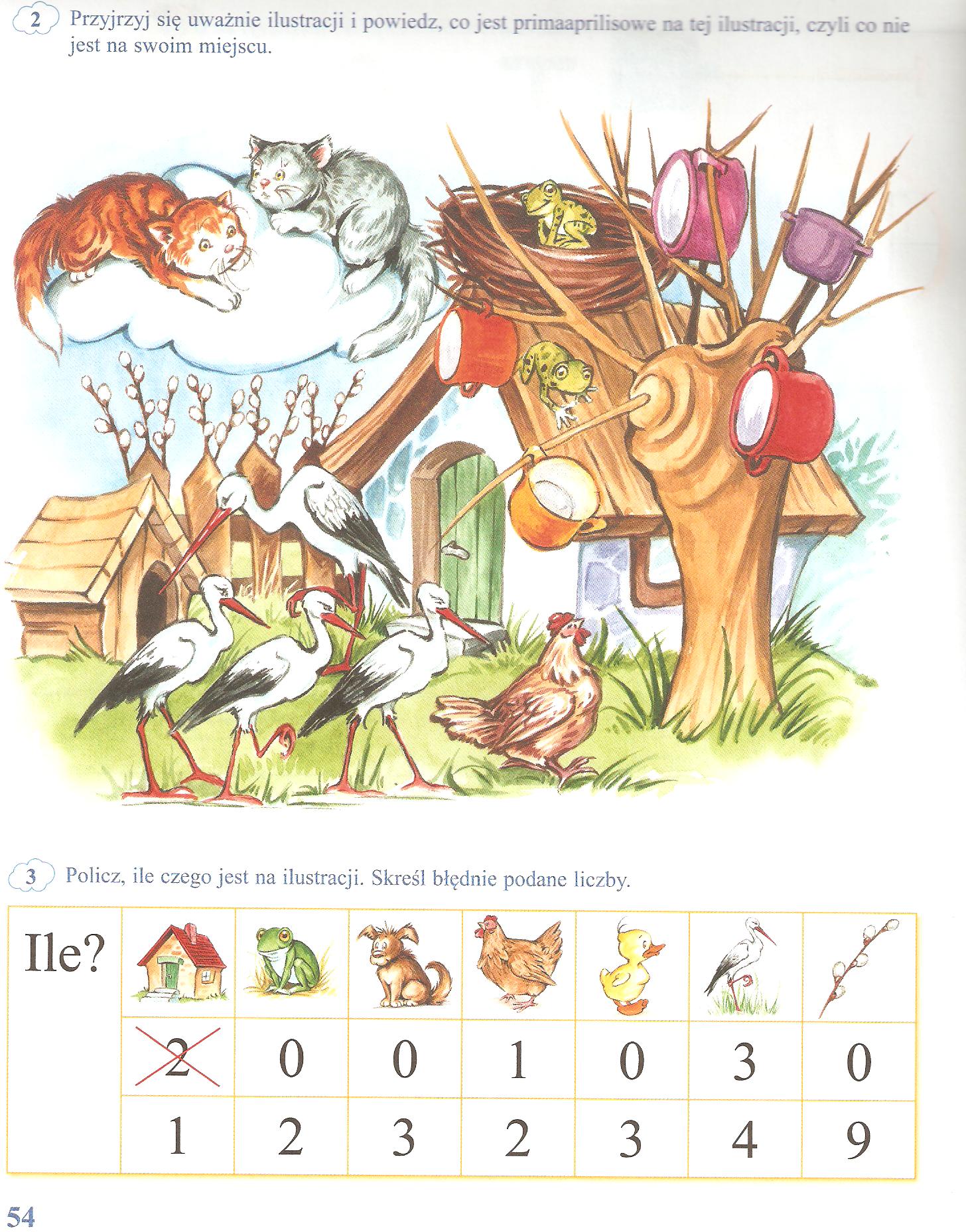 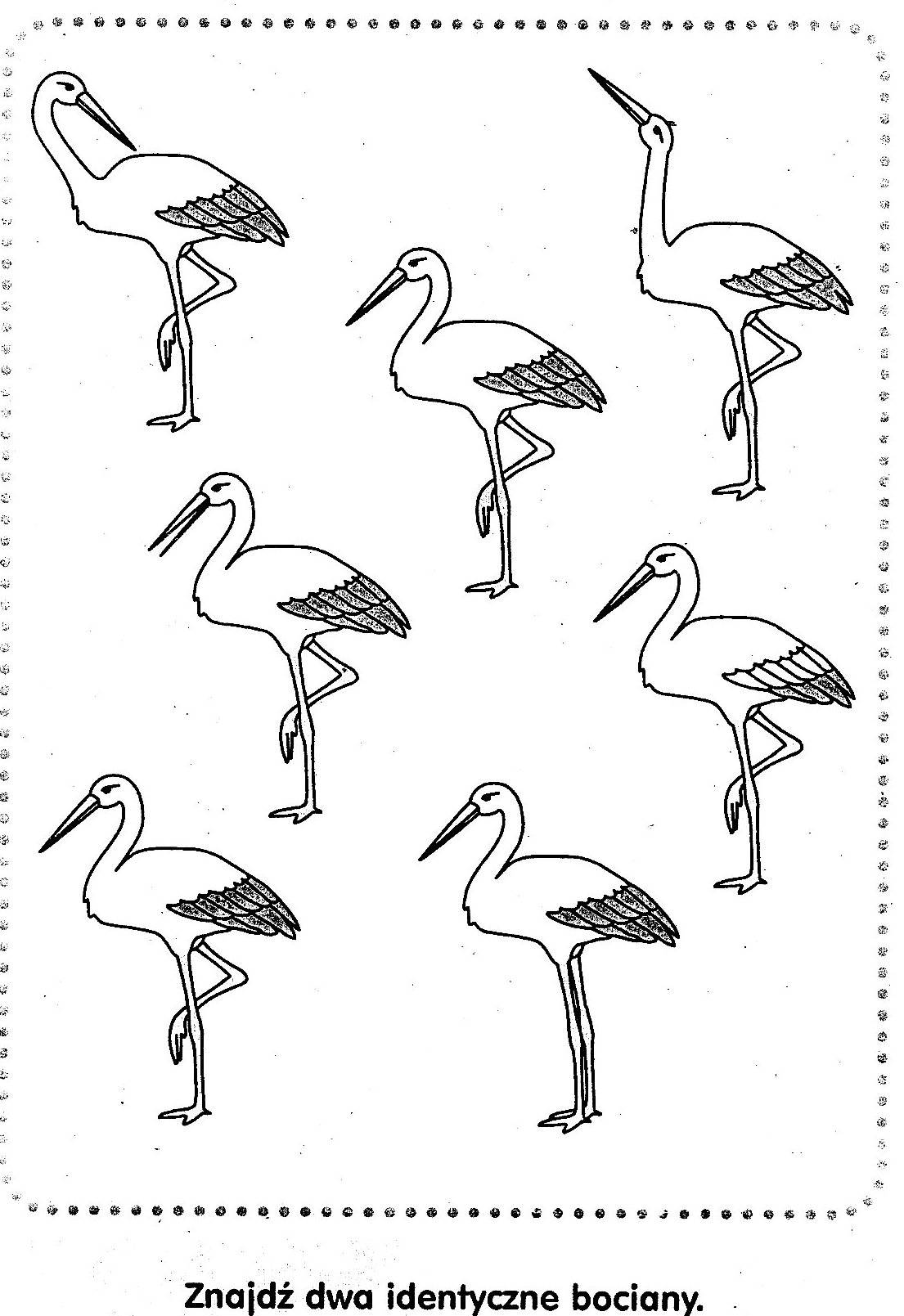 Wykonaj polecenia, a następnie posłuchaj piosenki  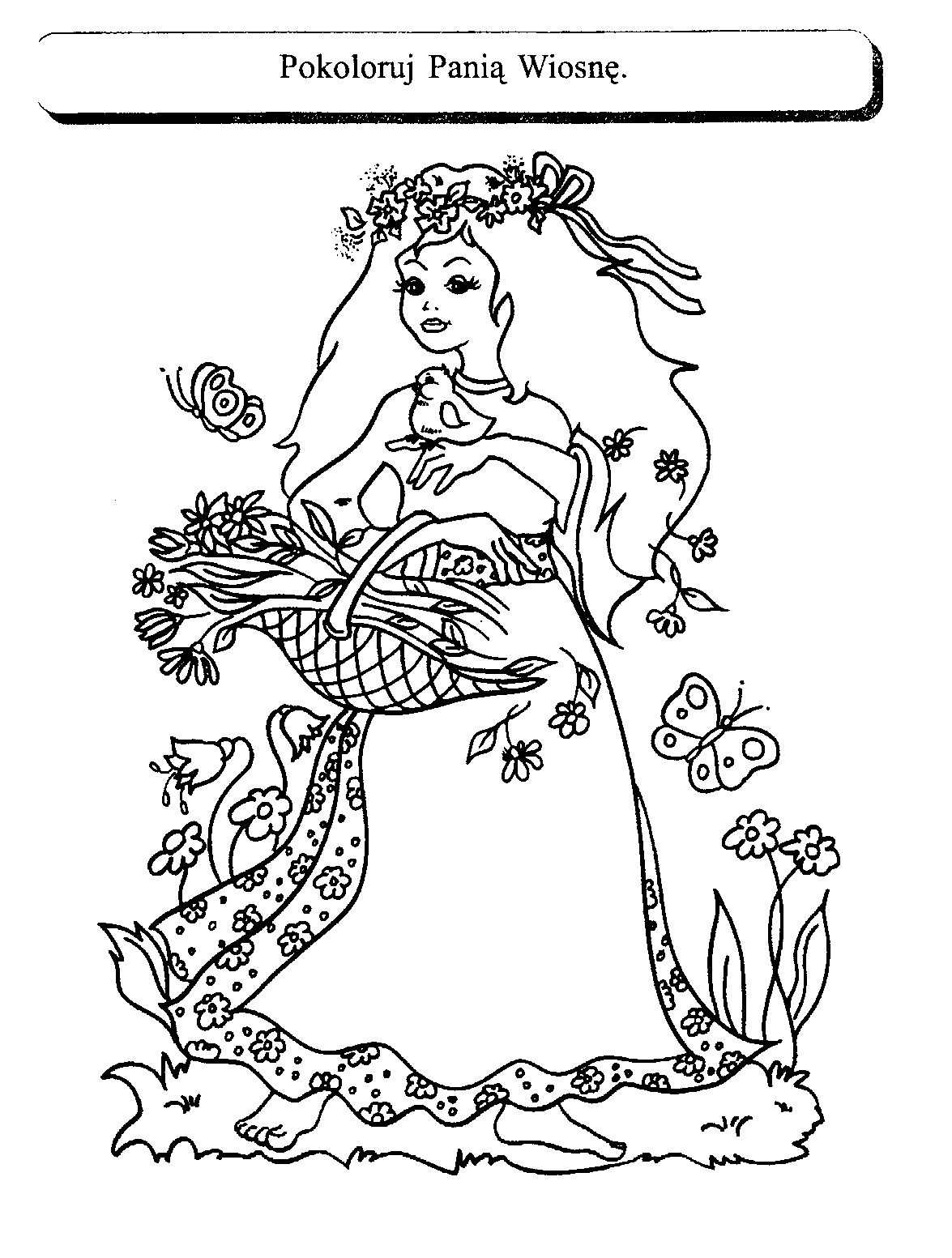 Kle-kle boćku - Piosenki dla dzieci - Babadu TVhttps://www.youtube.com/watch?v=MXOs1LGO1JMŚpiewające Brzdące - Żabie kroki - Piosenki dla dziecihttps://www.youtube.com/watch?v=DwwpCoM0sHgIwona Tawrell